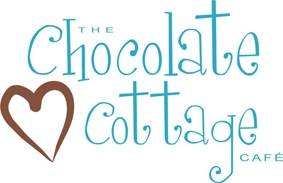 BREAKFAST MENUBREAKFAST AVAILABLE FROM 8.00 AM to 10.30 AM.*Gluten Free options available with *Gluten Free Roll additional $2.50 with all mealsVegan & Vegetarian options available with (V) (Veg)* Local Free-range Eggs, Scrambled or Poached with sourdough toast.$15.00*Local Bannock Brae Double Smoked Bacon or Beef sausages, free-range eggs, slow roasted tomato & sourdough toast.$20.00*Cottage Breakfast, Double Smoked Bannock Brae Bacon, Beef sausages, free range eggs, slow roasted tomato, and sourdough toast with a sweet tomato relish.$25.00*Eggs Benedict with Leg Ham, Bacon or Smoked Salmon on toasted Turkish, free-range poached eggs with baby spinach and Hollandaise Sauce. (Veg)$24.00*Breakfast Bruschetta on toasted sourdough with fresh cherry tomato basil pesto salsa, baby spinach, grilled haloumi, balsamic glaze, & poached free-range eggs.(Veg)$22.00 Wood Smoked Salmon fillet served on a toasted croissant, with scrambled eggs, hollandaise, chilli, lime and coriander gremolata, and miso tamari reduction.$26.00*Mediterranean Breakfast Bowl with grilled haloumi, baby spinach, avocado, slow roast tomatoes, mixed marinated olives, buttered mushrooms, sweet potato chickpea hash, poached free-range eggs and balsamic dressing.(V)(Veg)$25.00House made Spinach & Fetta Hotcakes, layered with a warm cherry tomato ragout, baby spinach, bacon skewer, slow roast tomato, and sweet balsamic glaze.(Veg)$24.00BREAKFAST MENUBREAKFAST AVAILABLE FROM 8.00 AM to 10.30 AM.*Gluten Free options available with *Gluten Free Roll additional $2.50 all mealsVegan & Vegetarian options available with (V) (Veg)*Avocado and Danish fetta on pumpkin & pepita toast, coriander & lime dressing, and a Pepita and toasted almond maple dukkah.  (V)(Veg) $18.50Handmade pancake stack with warm maple syrup, butter & fresh strawberries.$18.00Apple & cinnamon pancakes topped with warm pink lady apple medley, ice-cream & butterscotch sauce. $22.00Chai infused Brioche French toast with seasonal fruit compote, Irrewarra granola, and fresh Greek yogurt. (Veg)$23.00Toasted Belgian Waffle with ice cream, cream, warm maple syrup & fresh strawberries.$18.00Toasted Ham, Cheese, Tomato Croissant$15.00Cinnamon Sugared Raisin Toast served with butter$8.50Homemade Scones, Plain or date with house made strawberry jam and fresh cream$8.90Children’s Breakfast (12 years & under)*Bacon or sausage and poached or scrambled egg, slow roast tomato with white toast$15.00Sides:   Bacon $6.00, Sausage $6.00, Mushrooms $6.00, Tomato $5.00, Eggs $5.00See Blackboard for Daily Chef Specials15% Public Holiday SurchargePLEASE ADVISE COUNTER STAFF OF ANY ALLERGIES.